Задание по логопедии для 5 класса (13.04 – 17.04 2019 г.)Карточки по теме: "Разбор предложений по членам предложения". Памятка «Как работать с предложением».Памятка «Как  работать с предложением».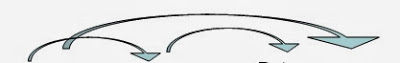 Художники   прославляют   красоту    Родины    в картинах.( Повествовательное, невосклицательное, распространённое).Прославляют (что?) красоту,  прославляют ( в чём?) в картинах, красоту (чего?) Родины.Читаю  предложение и понимаю, о ком или о чём идёт речь. Списываю, диктуя себе по слогам.Проверяю написанное.  Это предложение по цели высказывания повествовательное, по интонации невосклицательное, распространённое. Записываю это в скобках.Нахожу главные члены предложения. Рассуждаю так:·         В предложении говорится  о художника.  Кто? – художники. Это слово является подлежащим, подчёркиваю его одной чертой.·         Задаю вопрос от подлежащего к сказуемому. Художники что делают?  - прославляют. Слово прославляют – сказуемое. Подчёркиваю его двумя чертами. ·         Я нашёл (нашла) грамматическую основу предложения. В предложении есть ещё второстепенные члены.·         Задаю вопрос от подлежащего.  В данном предложении нет второстепенных слов, которые поясняют подлежащее.·         Задаю вопрос от сказуемого. Прославляют что? – красоту. Веду стрелку от слова прославляют к слову красоту и  на новую строчку с красной строки выписываю это словосочетание с вопросом.·         Можно ещё задать вопрос от сказуемого. Прославляют в чём? – в картинах. Веду стрелочку от сказуемого к второстепенному члену предложения в картинах  и  выписываю второе словосочетание. ·         Оба  второстепенных члена пояснили сказуемое.·         Есть ещё один второстепенный член. Он поясняет другой второстепенный член. Красоту чего?  - Родины. Веду стрелочку от слова красоту к слову Родины и выписываю это словосочетание. ·         Предложение разобрано. Проверяю.Рассуждаем устно,  желательно через внешнюю (вслух)  и внутреннюю (про себя)  речь.  В тетради записываем то, что дано в образце курсивом.Карточки: Прочитайте предложение 2 – 3 раза. Повторите.  Спишите, выделяя орфограммы. Найдите и подчеркните главные члены предложения  - грамматическую основу (подлежащее и сказуемое).  От главных членов предложения задайте вопросы к второстепенным членам, стрелочкой укажите связь. Может быть и какой – то второстепенный член поясняет другой второстепенный? Тоже покажите это стрелочкой. Выпишите получившиеся словосочетания.  Помните, что грамматическая основа предложения – это не словосочетание. Пользуйтесь памяткой «Как работать с предложением».Мрачные  тучи  скользят  низко  над  мокрой  землёй. Прочитайте предложение 2 – 3 раза. Повторите.  Спишите, выделяя орфограммы. Найдите и подчеркните главные члены предложения  - грамматическую основу (подлежащее и сказуемое).  От главных членов предложения задайте вопросы к второстепенным членам, стрелочкой укажите связь. Может быть и какой – то второстепенный член поясняет другой второстепенный? Тоже покажите это стрелочкой. Выпишите получившиеся словосочетания.  Помните, что грамматическая основа предложения – это не словосочетание. Пользуйтесь памяткой «Как работать с предложением».В воздухе  слышались  крики  летающих  грачей.Прочитайте предложение 2 – 3 раза. Повторите.  Спишите, выделяя орфограммы. Найдите и подчеркните главные члены предложения  - грамматическую основу (подлежащее и сказуемое).  От главных членов предложения задайте вопросы к второстепенным членам, стрелочкой укажите связь. Может быть и какой – то второстепенный член поясняет другой второстепенный? Тоже покажите это стрелочкой. Выпишите получившиеся словосочетания.  Помните, что грамматическая основа предложения – это не словосочетание. Пользуйтесь памяткой «Как работать с предложением».Грибники  весело  шагают  по  дороге. Прочитайте предложение 2 – 3 раза. Повторите.  Спишите, выделяя орфограммы. Найдите и подчеркните главные члены предложения  - грамматическую основу (подлежащее и сказуемое).  От главных членов предложения задайте вопросы к второстепенным членам, стрелочкой укажите связь. Может быть и какой – то второстепенный член поясняет другой второстепенный? Тоже покажите это стрелочкой. Выпишите получившиеся словосочетания.  Помните, что грамматическая основа предложения – это не словосочетание. Пользуйтесь памяткой «Как работать с предложением».На  улице  громко  завывал  зимний  ветер.